GEMEINDE FERNDORF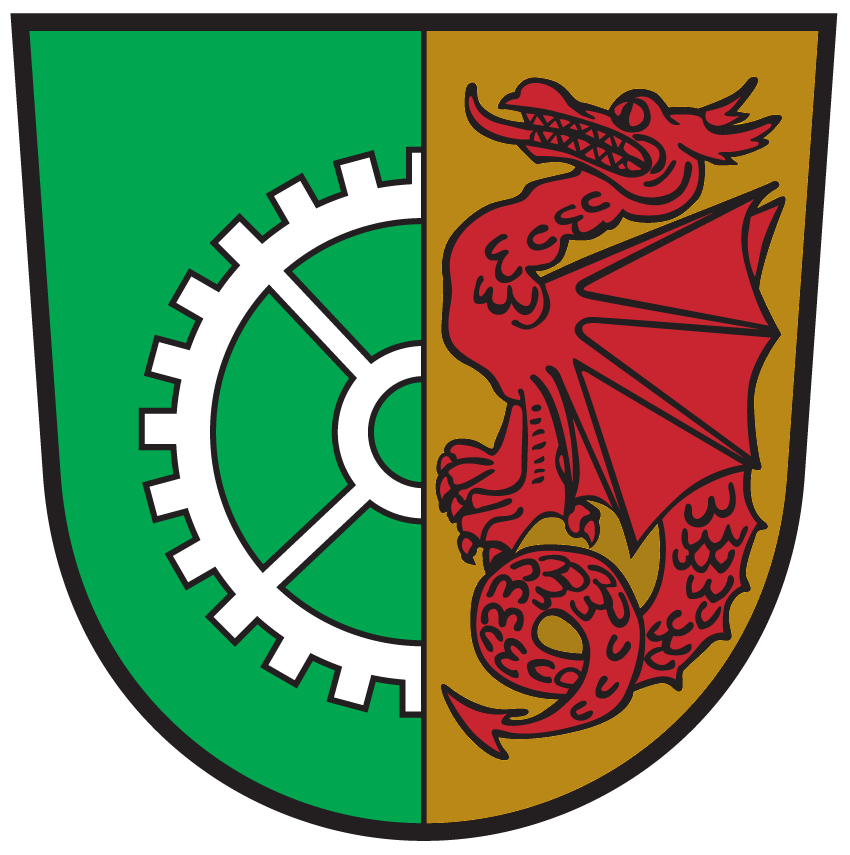 9702 Ferndorf 22_________________________________________________________________________________Antragsformularfür die Förderung„Ölkesselfreies Ferndorf“Förderung wird für folgende Maßnahmen beantragt: (bitte ankreuzen)Förderung zur Demontage der bestehenden Ölheizung und Durchführung einer Heizungsumstellung auf erneuerbare Energie (max. € 1.500,00 je Anlage).Datenschutz: Zustimmung zur Verwendung und Verarbeitung von DatenDer Förderungswerber ist gemäß § 6 Abs. 1, DSGVO (Datenschutzgrundverordnung) ermächtigt, alle im Förderungsantrag enthaltenen sowie die bei der Abwicklung der Kontrolle der Förderungsstelle anfallenden personenbezogenen Daten für Zwecke der Abwicklung des Förderungsantrages, für Kontrollzwecke und für allfällige Rückforderungen automatisiert und nicht automatisiert zu verarbeiten.Mit meiner Unterschrift bestätige ich die Richtigkeit meiner Angaben und die Umsetzung der Anlage im Sinne der Aktion „Ölkesselfreies Ferndorf“ gemäß den gültigen Förderungsrichtlinien sowie die Zustimmung zu den Datenschutzbestimmungen._________________________	_____________________________________	Ort, Datum	Unterschrift des/der FörderungswerberInAnmerkung: Eine Teilnahme an der Aktion „Ölkesselfreie Gemeinde Ferndorf“ kann wegen der begrenzten Fördermittel nicht garantiert werden, die Anträge werden nach deren Eintreffen gereiht. Falls eine Teilnahme nicht möglich ist, wird der Antragsteller zeitnah informiert.FörderungswerberIn:Förderungsobjekt: (nur auszufüllen, wenn von der Wohnadresse abweichend)Titel, Vorname, Nachname:Straße und Hausnummer:Straße und Hausnummer:PLZ und Ort:PLZ und Ort:E-Mail:Angaben zur geplanten Maßnahme:Angaben zur geplanten Maßnahme:Geplante Maßnahme: (bitte ankreuzen)Einbau:□ Pelletskessel                  □ Hackschnitzelkessel                         □ Scheitholzkessel
□ Fernwärmeanschluss     □ Wärmepumpe bei Niedertemperaturheizung (max. 40 C° Vorlauf)Geplante Maßnahme: (bitte ankreuzen)Einbau:□ Pelletskessel                  □ Hackschnitzelkessel                         □ Scheitholzkessel
□ Fernwärmeanschluss     □ Wärmepumpe bei Niedertemperaturheizung (max. 40 C° Vorlauf)Ausbau und fachgerechte Entsorgung eines:□ ÖlkesselsAusbau und fachgerechte Entsorgung eines:□ ÖlkesselsBaujahr des zu ersetzenden Kessels:Ölverbrauch der letzten 3 Jahre: (Durchschnitt/Jahr in Liter)Gesamtkosten der Maßnahme: (lt. Angebot, inkl. Mehrwertsteuer)Gesamtkosten der Maßnahme: (lt. Angebot, inkl. Mehrwertsteuer)